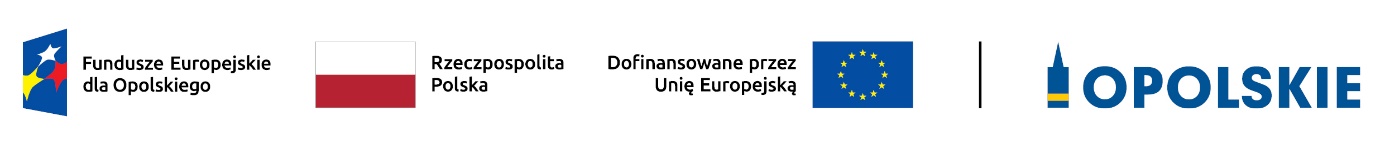 Lista zawierająca informacje o projektach, które zostały przekazane do etapu negocjacji w ramach postępowania konkurencyjnego do działania 5.3 Wyrównywanie szans kobiet                                i mężczyzn na rynku pracy FEO 2021-2027 (nabór 04.07-08.08.2023 r.)Źródło: Opracowanie własne na podstawie danych z LSI 2021-2027.Opracowanie:Referat Oceny Projektów EFSDepartament Programowania Funduszy EuropejskichUrząd Marszałkowski Województwa Opolskiego Opole, 21.11.2023 r. Lp.Nazwa wnioskodawcyTytuł projektuNumer wnioskuFUNDACJA "AKTYWIZACJA BEZ GRANIC"RÓWNE SZANSEFEOP.05.03-IZ.00-0001/23OPOLSKA IZBA GOSPODARCZARynek pracy dla MłodychFEOP.05.03-IZ.00-0007/23OPOLSKA IZBA GOSPODARCZAOtoczenie wsparciem na rynku pracy II edycjaFEOP.05.03-IZ.00-0008/23OPOLSKA IZBA GOSPODARCZAMoje życie w moich rękach, wsparcie w rękach otoczenia FEOP.05.03-IZ.00-0009/23OPOLSKA IZBA GOSPODARCZAOtoczenie wsparciem na rynku pracy. FEOP.05.03-IZ.00-0010/23Progres Szymon ArtwikDam radę - jestem kobietą.FEOP.05.03-IZ.00-0013/23STOWARZYSZENIE "PROMOCJA PRZEDSIĘBIORCZOŚCI"K jak Kobieta - K jak Kompetencje !FEOP.05.03-IZ.00-0014/23ANETA GIBEK-WIŚNIEWSKARAZEM WBREW STEREOTYPOM!-Wyrównywanie szans kobiet i mężczyzn na opolskim rynku pracy.FEOP.05.03-IZ.00-0015/23